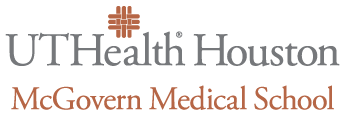 Academy of Master EducatorsNomination Process*2023 Nominations due - September 30, 2023 The following must be received before the candidate can be invited by the Academy Membership Committee to submit a complete application package.The candidate must submit an initial letter that includes a clear statement of reasons for interest in the Academy (limit 100 words). In addition, candidates must acknowledge that their commitment will include an average of 4 hrs/month over and above their current educational contributions.The candidate must submit a list of all current direct teaching activities for one or more of the following groups: medical students, dental students, graduate students, postdoctoral students, residents, clinical fellows, and/or faculty. This list may be taken from the current CV.The candidate must submit a nomination letter by the candidate’s chairperson with specific reference to the candidate’s educational accomplishments.The candidate must also submit a complete and current CV (UTHealth format).  Nomination of candidates must be sent to Alicia Howard, coordinator of the AME Program, via email:  Alicia.Howard@uth.tmc.edu.*With few exceptions to be discussed with the AME Chair, the candidate must be a MMS full time or part time faculty member for a minimum of 3 years. 